Online appendix forAffective polarization and the populist radical right: Creating the hating?Eelco Harteveld, Philipp Mendoza, and Matthijs RooduijnPublished inGovernment and OppositionAppendix A Regression tables CSESTable 1. 	Interaction ingroup and outgroup (both party families)Table 2. 	Interaction ingroup (party families), outgroup (PRR vs rest) and ideological distanceTable 3 Interaction ingroup (party families), outgroup (PRR vs rest) and electoral success / incumbencyAppendix B Comparing PVV support in LISS, national elections, and European elections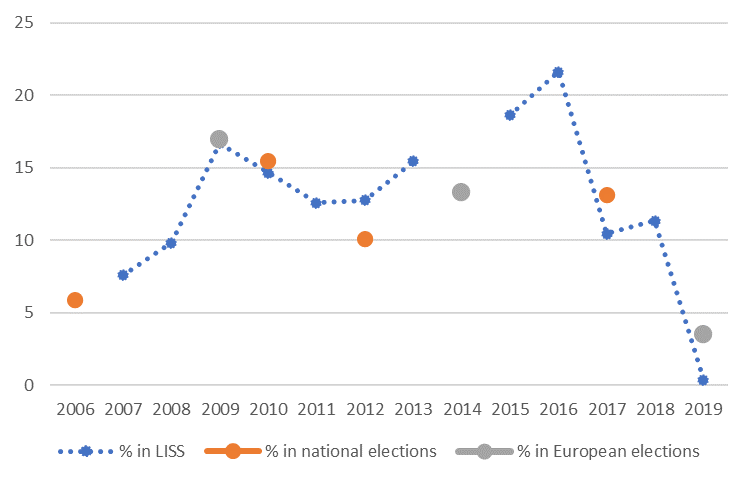 Appendix C Regression tables LISSTable 1 Predicting outparty sympathy (2008-2019), fixed effects for respondentsTable 2 Predicting outpartisan sympathy (2019)Table 3 Interaction with PVV electoral support and coalition inclusionAppendix D Robustness check: replication Figure 2 with distance on nativism (MARPOR) rather than left-right ideology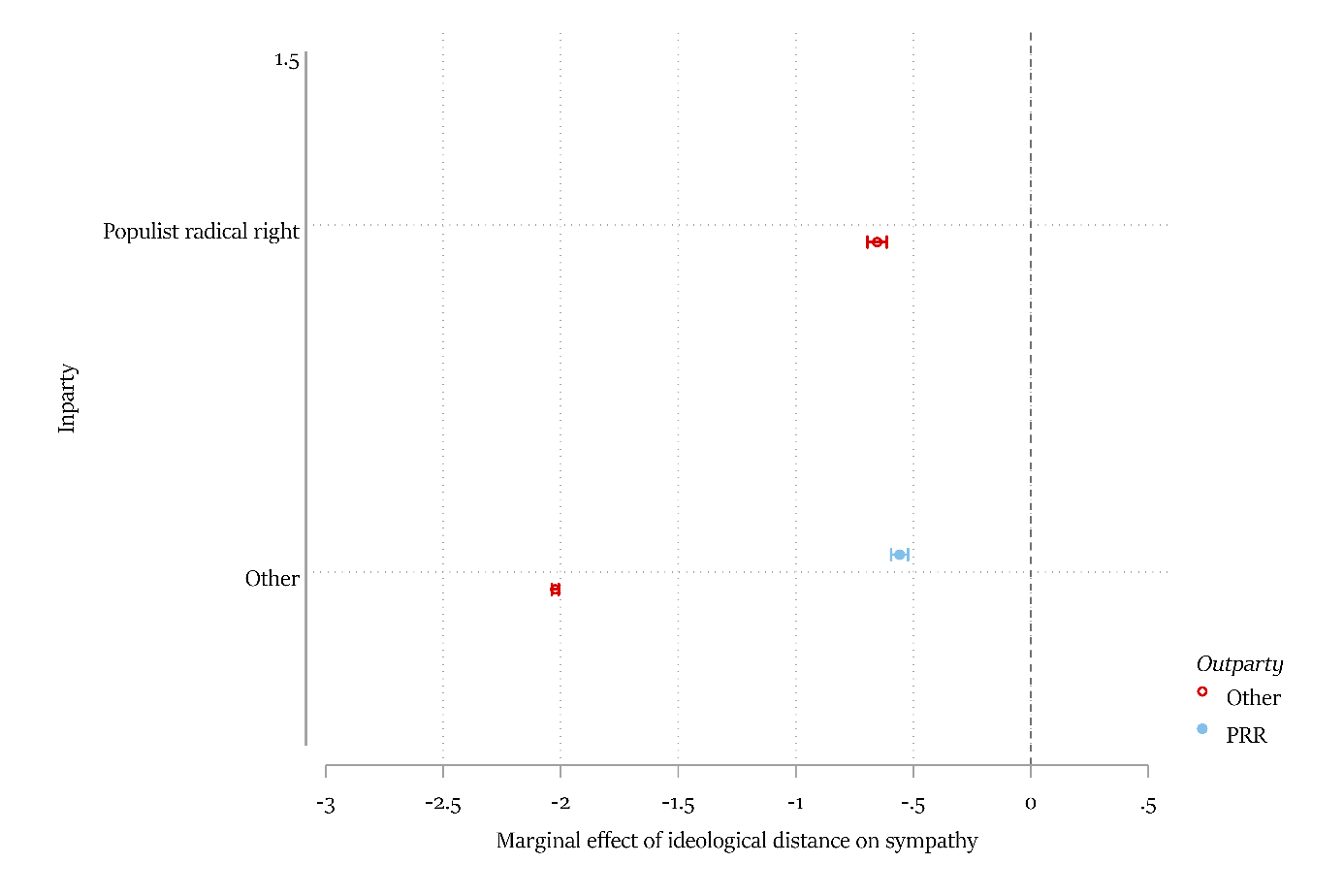 b/seInparty (ref: Green)Mainstream left                         0.904***(0.182)Mainstream right                        1.686***(0.169)Populist radical left                   1.009**(0.336)Populist radical right                  5.600***(0.304)Outparty (ref: PRR)Green                                   6.097***(0.241)Mainstream left                         4.062***(0.222)Mainstream right                        2.379***(0.206)Populist radical left                   2.840***(0.390)Mainstream left # Green                 -3.320***(0.261)Mainstream left # Mainstream left       1.324***(0.217)Mainstream left # Mainstream right      -1.004***(0.207)Mainstream left # Populist radical left -1.213***(0.245)Mainstream right # Green                -5.428***(0.247)Mainstream right # Mainstream left      -3.104***(0.215)Mainstream right # Mainstream right     0.301(0.204)Mainstream right # Populist radical left-2.973***(0.218)Populist radical left # Green           -3.824***(0.436)Populist radical left # Mainstream left -2.131***(0.447)Populist radical left # Mainstream right-1.582***(0.329)Populist radical left # Populist radical left2.736***(0.496)Populist radical right # Green          -10.381***(0.407)Populist radical right # Mainstream left-7.888***(0.360)Populist radical right # Mainstream right-5.536***(0.341)Populist radical right # Populist radical left-6.115***(0.444)Countries (ref: Austria)Belgium                                 0.649*(0.284)Bulgaria                                -1.058**(0.322)Croatia                                 -0.142(0.212)Czech Republic                          0.267(0.250)Denmark                                 0.601**(0.207)Estonia                                 0.242(0.209)Finland                                 0.822***(0.232)France                                  0.187(0.213)Germany                                 0.523*(0.254)Great Britain                           0.172(0.235)Greece                                  -0.619(0.376)Hungary                                 -0.167(0.384)Iceland                                 0.334(0.228)Ireland                                 0.478+(0.270)Italy                                   0.234(0.214)Latvia                                  -0.464(0.288)Lithuania                               0.012(0.343)Netherlands                             1.102***(0.233)Norway                                  1.099***(0.241)Poland                                  -0.024(0.255)Portugal                                0.419+(0.251)Romania                                 -0.006(0.319)Slovakia                                0.067(0.269)Slovenia                                -0.151(0.234)Spain                                   -0.482(0.308)Sweden                                  0.734**(0.232)Switzerland                             1.110***(0.211)Intercept                               0.848***(0.244)Level-2 (country-wave)                             Intercept                               -1.135***(0.081)Level 1 (residual)                                 Intercept                               0.923***(0.011)b/seInparty is PRR (vs non-PRR)                                      -1.718***(0.098)Outparty is PRR (vs non-PRR)                                     -2.320***(0.166)Inparty is PRR X outparty is PRR                               5.207***(0.310)Ideological distance                          -0.511***(0.018)Ingroup is PRR # Ideological distance                    0.181***(0.027)Outgroup is PRR # Ideological distance                    0.142***(0.034)Ingroup is PRR # Outgroup is PRR # Ideological distance              0.025(0.050)Country (ref: Austria)Belgium                                 0.770***(0.220)Bulgaria                                -0.620***(0.181)Croatia                                 0.449***(0.132)Czech Republic                          0.453*(0.195)Denmark                                 0.635***(0.135)Estonia                                 0.660***(0.135)Finland                                 0.715***(0.173)France                                  0.339*(0.156)Germany                                 0.375+(0.201)Great Britain                           0.612***(0.150)Greece                                  -0.513(0.332)Hungary                                 0.209(0.383)Iceland                                 0.654***(0.177)Ireland                                 0.348(0.231)Italy                                   0.728***(0.135)Latvia                                  -0.022(0.153)Lithuania                               0.497(0.377)Netherlands                             1.081***(0.173)Norway                                  1.188***(0.174)Poland                                  0.352+(0.200)Portugal                                0.763***(0.142)Romania                                 0.365(0.233)Slovakia                                0.285(0.229)Slovenia                                0.01(0.180)Spain                                   -0.278(0.311)Sweden                                  0.868***(0.186)Switzerland                             1.227***(0.140)Intercept                               5.533***(0.149)Level 2: election                                Intercept                               -1.139***(0.088)Level 1: observation                Intercept                               0.974***(0.013)N                                       591687b/seInparty (ref: Green)Mainstream left                         0.267+(0.149)Mainstream right                        0.164+(0.089)Populist radical left                   -0.255*(0.124)Populist radical right                  -1.417***(0.164)Outparty (ref: non-PRR)PRR                                     -3.388***(0.208)Inparty X outparty (ref: Green X non-PRR)Mainstream left # PRR                   0.781*(0.341)Mainstream right # PRR                  0.544*(0.231)Populist radical left # PRR             1.327***(0.319)Populist radical right # PRR            7.533***(0.366)Electoral support for PRR                          0.006(0.009)Mainstream left # Electoral succes of PRR              -0.012+(0.006)Mainstream right # Electoral succes of PRR             -0.013+(0.007)Populist radical left # Electoral succes of PRR        0.015(0.018)Populist radical right # Electoral succes of PRR       -0.014+(0.007)PRR # Electoral succes of PRR                          0.019+(0.011)Mainstream left # PRR # Electoral succes of PRR        -0.005(0.011)Mainstream right # PRR # Electoral succes of PRR       0.016(0.012)Populist radical left # PRR # Electoral succes of PRR  -0.035+(0.020)Populist radical right # PRR # Electoral succes of PRR -0.047***(0.014)Outparty in government                           -1.071***(0.156)Mainstream left # Outparty in government         -1.162***(0.307)Mainstream right # Outparty in government        -0.462**(0.162)Populist radical left # Outparty in government   -0.243(0.271)Populist radical right # Outparty in government  0.933***(0.271)Outparty is PRR # Outparty in government                     0.561(0.537)Mainstream left # PRR # Outparty in government   1.225*(0.590)Mainstream right # PRR # Outparty in government  0.201(0.646)Populist radical left # PRR # Outparty in government0.685(0.600)Populist radical right # PRR # Outparty in government-2.645**(0.864)Inparty is a coalition partner          -1.396***(0.221)Mainstream left # Inparty is a coalition partner-0.148(0.244)Mainstream right # Inparty is a coalition partner-0.08(0.250)Populist radical left # Inparty is a coalition partner-0.618(0.416)Populist radical right # Inparty is a coalition partner0.772**(0.283)Outparty is PRR # Inparty is a coalition partner    1.820***(0.361)Mainstream left # PRR # Inparty is a coalition partner-0.369(0.467)Mainstream right # PRR # Inparty is a coalition partner-0.527(0.414)Populist radical left # PRR # Inparty is a coalition partner0.494(0.662)Populist radical right # PRR # Inparty is a coalition partner-4.742***(0.679)Outparty in government # Inparty is a coalition partner3.012***(0.397)Mainstream left # Outparty in government # Inparty is a coalition partner1.210**(0.459)Mainstream right # Outparty in government # Inparty is a coalition partner0.502(0.399)Populist radical left # Outparty in government # Inparty is a coalition partner1.038(0.801)Populist radical right # Outparty in government # Inparty is a coalition partner-1.887***(0.513)Outparty is PRR # Outparty in government # Inparty is a coalition partner4.952***(1.296)Mainstream left # PRR # Outparty in government # Inparty is a coalition partner-9.101***(1.654)Mainstream right # PRR # Outparty in government # Inparty is a coalition partner-7.262***(1.710)Populist radical left # PRR # Outparty in government # Inparty is a coalition partner-9.194***(1.538)Ideological distance     -0.388***(0.016)Intercept                               6.119***(0.104)Level 2: election                    Intercept                               -0.538***(0.067)Level 1: observation                Intercept                               0.927***(0.012)N                                       589354b/seInparty (ref: mainstream right)Greens                                  -2.512***(0.029)Mainstream left                         -2.110***(0.022)Populist radical left                           -2.931***(0.025)Populist radical right                          -2.319***(0.028)Outparty (ref: mainstream right)Greens                                  -2.114***(0.022)Mainstream left                         -1.681***(0.022)Populist radical left                           -2.157***(0.023)Populist radical right                          -3.474***(0.026)Greens # Greens                         5.994***(0.041)Greens # Mainstream left                3.548***(0.046)Greens # Populist radical left                  4.221***(0.047)Greens # Populist radical right                 0.432***(0.048)Mainstream left # Greens                3.755***(0.037)Mainstream left # Mainstream left       4.674***(0.033)Mainstream left # Populist radical left         3.496***(0.039)Mainstream left # Populist radical right        0.466***(0.043)Populist radical left # Greens                  4.243***(0.042)Populist radical left # Mainstream left         2.994***(0.043)Populist radical left # Populist radical left           6.264***(0.036)Populist radical left # Populist radical right          1.932***(0.048)Populist radical right # Greens                 1.192***(0.048)Populist radical right # Mainstream left        0.586***(0.047)Populist radical right # Populist radical left          2.352***(0.049)Populist radical right # Populist radical right         6.575***(0.044)Intercept                               6.532***(0.012)b/seInparty (ref: mainstream right)Greens                                  -2.512***(0.029)Mainstream left                         -2.110***(0.022)Populist radical left                           -2.931***(0.025)Populist radical right                          -2.319***(0.028)Outparty (ref: mainstream right)Greens                                  -2.114***(0.022)Mainstream left                         -1.681***(0.022)Populist radical left                           -2.157***(0.023)Populist radical right                          -3.474***(0.026)Greens # Greens                         5.994***(0.041)Greens # Mainstream left                3.548***(0.046)Greens # Populist radical left                  4.221***(0.047)Greens # Populist radical right                 0.432***(0.048)Mainstream left # Greens                3.755***(0.037)Mainstream left # Mainstream left       4.674***(0.033)Mainstream left # Populist radical left         3.496***(0.039)Mainstream left # Populist radical right        0.466***(0.043)Populist radical left # Greens                  4.243***(0.042)Populist radical left # Mainstream left         2.994***(0.043)Populist radical left # Populist radical left           6.264***(0.036)Populist radical left # Populist radical right          1.932***(0.048)Populist radical right # Greens                 1.192***(0.048)Populist radical right # Mainstream left        0.586***(0.047)Populist radical right # Populist radical left          2.352***(0.049)Populist radical right # Populist radical right         6.575***(0.044)Intercept                               6.532***(0.012)b/seInparty (ref: mainstream right)Greens                                  -2.512***(0.029)Mainstream left                         -2.110***(0.022)Populist radical left                           -2.931***(0.025)Populist radical right                          -2.319***(0.028)Outparty (ref: mainstream right)Greens                                  -2.114***(0.022)Mainstream left                         -1.681***(0.022)Populist radical left                           -2.157***(0.023)Populist radical right                          -3.474***(0.026)Greens # Greens                5.994***(0.041)Greens # Mainstream left                3.548***(0.046)Greens # Populist radical left4.221***(0.047)Greens # Populist radical right                0.432***(0.048)Mainstream left # Greens       3.755***(0.037)Mainstream left # Mainstream left       4.674***(0.033)Mainstream left # Populist radical left       3.496***(0.039)Mainstream left # Populist radical right       0.466***(0.043)Populist radical left # 1.outparty_clas         4.243***(0.042)Populist radical left # Mainstream left         2.994***(0.043)Populist radical left # Populist radical left         6.264***(0.036)Populist radical left # Populist radical right         1.932***(0.048)Populist radical right # 1.outparty_clas        1.192***(0.048)Populist radical right # Mainstream left        0.586***(0.047)Populist radical right # Populist radical left        2.352***(0.049)Populist radical right # Populist radical right        6.575***(0.044)PVV in power                            PVV in power                            Mainstream right                        Mainstream right                        PVV in power # Mainstream left          PVV in power # Mainstream left          PVV in power # Mainstream right         PVV in power # Mainstream right         PVV in power # Populist radical left            PVV in power # Populist radical left            PVV in power # Populist radical right           PVV in power # Populist radical right           Support for PVV                             Support for PVV                             Mainstream left # Support for PVV           Mainstream left # Support for PVV           Mainstream right # Support for PVV          Mainstream right # Support for PVV          Populist radical left # Support for PVV             Populist radical left # Support for PVV             Populist radical right # Support for PVV            Populist radical right # Support for PVV            Intercept                               6.532***(0.012)